PEJABAT BENDAHARI 
UiTM CAWANGAN KEDAHSENARAI SEMAK DOKUMEN BAYARAN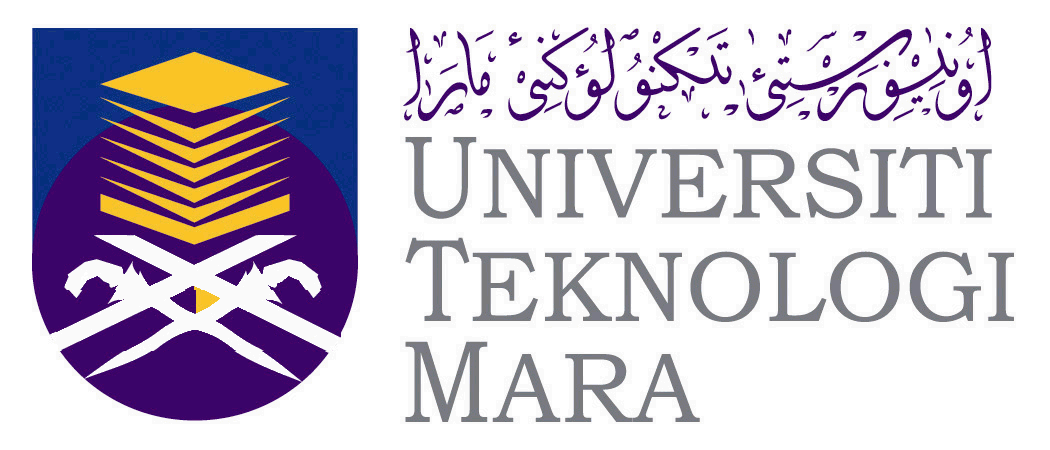 SENARAI SEMAK DOKUMEN BAYARAN PESANAN JABATAN / LOCAL (LO)PROJEK (KERJA)BAGI TUJUAN BAYARAN KEPADA PEMBEKALSENARAI SEMAK DOKUMEN BAYARAN PESANAN JABATAN / LOCAL (LO)PROJEK (KERJA)BAGI TUJUAN BAYARAN KEPADA PEMBEKALBILPERKARAPERKARAADA (√)1Tuntutan bayaran- Perakuan Bayaran INTERIM / MUKTAMADTuntutan bayaran- Perakuan Bayaran INTERIM / MUKTAMAD2Salinan Pesanan Jabatan / Local Order (LO) yang disahkan oleh Ketua Jabatan Bendahari/ Penolong Bendahari’ BENAR DARI SALINAN ASAL’-(lengkap ditandatangani oleh Ketua PTJ dan Pembekal)Salinan Pesanan Jabatan / Local Order (LO) yang disahkan oleh Ketua Jabatan Bendahari/ Penolong Bendahari’ BENAR DARI SALINAN ASAL’-(lengkap ditandatangani oleh Ketua PTJ dan Pembekal)3Pesanan Jabatan /Local Order (LO) yang Asal-(lengkap ditandtangani oleh Ketua PTJ dan Pembekal untuk Bayaran Terakhir)Pesanan Jabatan /Local Order (LO) yang Asal-(lengkap ditandtangani oleh Ketua PTJ dan Pembekal untuk Bayaran Terakhir)4  Semakan Bayaran Kemajuan INTERIM  Semakan Bayaran Kemajuan INTERIM5  Perakuan Bayaran INTERIM  Perakuan Bayaran INTERIM6  Salinan Perakuan Kerja Tidak Siap  Salinan Perakuan Kerja Tidak Siap7  Surat Tuntutan Bayaran INTERIM oleh Vendor  Surat Tuntutan Bayaran INTERIM oleh Vendor8Salinan COC (Perakuan Kerja Siap- untuk Bayaran Terakhir)Salinan COC (Perakuan Kerja Siap- untuk Bayaran Terakhir)